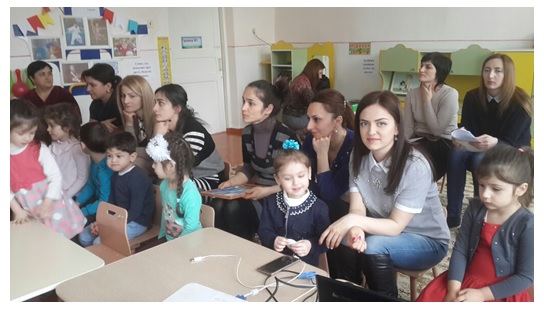 МКДОУ д/с №1 «Дюймовочка» г.Дигора Дигорский район РСО-Алания за 2016-2017 уч.год.Подготовила старший воспитатель Гапбоева Жанна Александровна1. Общая характеристика учреждения. Муниципальное казенное  дошкольное образовательное учреждение детский сад №1 «Дюймовочка»(далее – МКДОУ №1 ) функционирует с 1988 г.  тип: общеобразовательное учреждение;  вид: общеразвивающий;  статус: дошкольное образовательное учреждение (детский сад). Лицензия на право  ведения образовательной деятельности:  регистрационный № 1507003988 от 23.05.2012 г. Срок действия - бессрочно. Местонахождение: 363410, РСО-Алания Дигорский район г.Дигора ул.Малиева 1д. Режим работы: МКДОУ №1 работает с понедельника по пятницу с 8.00 до 18.00.  2.Управление ДОУ Организация деятельности Управление ДОУ осуществляется в соответствии с действующим законодательством и уставом. ДОУ возглавляет заведующий, который осуществляет руководство детским садом, несѐт ответственность за его деятельность, руководит всеми видами текущей финансово- хозяйственной деятельности, обеспечивает устойчивую и эффективную работу ДОУ. В управлении ДОУ участвуют органы самоуправления. Формами самоуправления являются: общее собрание учреждения, педагогический совет учреждения. Педагогический совет рассматривает основные вопросы образовательного процесса ДОУ, разрабатывает программу развития детского сада, определяет направления в работе детского сада. В детском саду действует родительский комитет – постоянный орган самоуправления ДОУ. Родительский комитет содействует привлечению внебюджетных средств, для обеспечения деятельности и развития детского сада, содействует организации конкурсов, соревнований и других массовых мероприятий. 3. Образовательный процесс. Результативность работы детского сада во многом зависит от того, в каких условия живут дети, работают педагоги. В нашем ДОУ созданы условия для качественного осуществления воспитательно-образовательного процесса реализации основной программы дошкольного образования. Основная образовательная программа дошкольного образования разрабатывается, принимается и реализуется учреждением в соответствии с федеральным государственным образовательным стандартом дошкольного образования. Образовательная и предметно-развивающая среда организована с учѐтом возрастных особенностей детей. В группах созданы условия для художественной, творческой, самостоятельной деятельности детей. Структура и количество групп: в учреждении функционирует 6 групп  общеразвивающей  направленности.            В 2016-2017 уч.году  МКДОУ  работала по двум задачам воспитательно-образовательного процесса:1. Сохранение и укрепление здоровья детей через формирование основ безопасности жизнедеятельности.2.Совершенствовать речевое развитие детей посредством игровых технологий в условиях ФГОС ДО. По реализации первой задачи были проведены следующие мероприятия:Охрана жизни и здоровья детей на прогулке  отв.Акоева Э.М.Формирование  основ безопасности жизнедеятельности в процессе НОД. - отв.Суджашвили Д.А.Открытое занятие по физкультуре  отв.Суджашвили Д.А.Зимний физкультурный праздник отв.Суджашвили Д.А.Тематический контроль «Сохранение и укрепление здоровья детей через формирование основ безопасности жизнедеятельности.Закаливающие мероприятия в ДОУ. Отв.Гапбоева Ж.А.,Акоева Э.М.Педсовет «Сохранение и укрепление здоровья детей через формирование основ безопасности жизнедеятельности»По второй задаче были проведены:Мониторинг по формированию диалогической речи у детейОткрытые просмотры НОД на уровне ДОУ в 1 младшей группе восп.Колиева О.М., в старшей группе Гостиева А.Б, в подготовительной группе Казбекова З.В.Открытые  мастер-классы на муниципальном уровне  во 2 младшей группе восп  Елоева Т.С.  в  1  старшей группе Цаголова Л.ВРодительские собрания в  форме (диспутов,деловых игр,масстер-классов,круглых столов)в каждой возрастной группе по теме «Воспитание коммуникативных навыков в ДОУ в условиях ведения ФГОС ДО»Тематический контрольПедсовет «Организация ообразовательной деятельности по речевому развитию детей дошкольного возраста в современных условиях ФГОС ДО»Количество групп в  ДОУ 61 младшая группа от 2 до 3 лет; Младшая группа;Средняя группа;Старшая группа; 1 Старшая группа;Подготовительная к школе группа; Общее количество воспитанников на 01.09.2016 г. 149 чел. 4. Условия осуществления образовательного процесса. В учреждении работает высокопрофессиональный коллектив воспитателей и специалистов, готовых к инновационным преобразованиям в области дошкольного образования. Кадровый педагогический потенциал - 17 чел.:  Заведующий - 1;  Старший воспитатель-1;  Учитель-логопед -1; Педагог – психолог- 1;  Музыкальный руководитель - 2;  Инструктор по физической культуре - 1;  Воспитатели – 10; Подбор и расстановка кадров осуществляется с учѐтом личных качеств сотрудников, уровня их профессиональной компетенции, психологической совместимости. В детском саду созданы благоприятные условия труда, произведена  100%  аттестация рабочих мест всех сотрудников учреждения, создан положительный микроклимат, атмосфера доверия, основанная на взаимном уважении.         В целом, работа педагогического коллектива детского сада отмечается достаточной стабильностью и положительной результативностью. Ежегодно педагоги повышают своѐ мастерство в ходе прохождения аттестации, повышения квалификации, участия в различных конкурсах. Приказом Министерства образования и науки  РСО-Алания  «Об организации деятельности региональных площадок по введению ФГОС ДО» МКДОУ № 1 включено в режим экспериментальной площадки по введению ФГОС ДО. Образовательный уровень педагогических кадров:  высшее образование -  14чел.;  среднее профессиональное образование -  3чел. Квалификационный уровень педагогических кадров: высшая квалификационная категория – 7 чел.; первая квалификационная категория -   8 чел. Соответствие занимаемой должности -1 чел.Курсы повышения квалификации по программе «Совершенствование педагогической деятельности по реализации ФГОС дошкольного образования», организованные РИПКРО  РСО-Алания  прошли 100 % педагогов. Позитивный результат в воспитании и образовании  даѐт эффективное использование материально-технических ресурсов учреждения. Созданы условия для использования информационно-компьютерных технологий (далее - ИКТ), которые активно применяются в организации совместной деятельности педагогов с детьми и их родителями. В состав ИКТ учреждения входят: компьютер - 3 шт.,  сканер - 3шт., мультимедийный проектор - 1 шт.; телевизор - 1 шт.; видеокамера - 1 шт.; магнитола - 6 шт.; музыкальный центр - 1 шт. Имеется постоянный доступ в Интернет. 5. Здоровье воспитанников. Здоровье наших воспитанников - одна из важных составляющих пребывания детей в ДОУ. Медицинское обслуживание детей ДОУ строится на основе нормативно-правовых документов:  Приказа Министерства образования РФ от 30.06.1992 года, №1В6/272 «О совершенствовании системы медицинского обеспечения детей в ДОУ»  Санитарно-эпидемиологическим правилам СанПиН 2,4,1,2660-13. Медицинское обслуживание обеспечивается  медсестрой  Медсестра проводит антропометрические измерения детей в начале и конце учебного года. Оказывает доврачебную помощь детям. Оснащение и оборудование медицинского блока необходимым оборудованием позволяет качественно осуществлять медицинское сопровождение ребѐнка, контроль за его здоровьем и физическим развитием. Медсестра наряду с администрацией и педагогическим персоналом несѐт ответственность за проведение лечебно-профилактических мероприятий, соблюдение санитарно-гигиенических норм, режимом и качеством питания воспитанников.Для осуществления задач физического воспитания в детском саду имеются физкультурные уголки в группах, спортивная площадка для проведения физкультурных занятий на свежем воздухе. Физические занятия спортивные праздники проводятся в музыкальном зале. Каждый год в детском саду проводятся спортивные праздники. В ДОУ создан комплекс мер направленных на сохранение и укрепление здоровья детей. Состояние помещений соответствует гигиеническим требованиям, поддерживается воздушный, питьевой, температурный режимы. Используются бактерицидные лампы . 6. Организация питания. Обязательным условием нормального роста организма, его гармоничного физического и психического развития является организация рационального питания. В детском саду осуществляются действенные меры по обеспечению воспитанников качественным питанием. Питание воспитанников осуществляется в соответствии с «Примерным 10-дневным меню» для организации питания детей от 3-х до 7-м и лет в государственных учреждениях, реализующих общеобразовательные программы дошкольного образования, с 12-ти часовым пребыванием детей. Ежедневно дети получают необходимое количество белков, жиров и углеводов, витаминизированы продукты.  В детском саду имеется вся необходимая документация по питанию, которая ведется по форме и заполняется своевременно. Технология приготовления блюд строго соблюдается. В МКДОУ сформирована эффективная система контроля организации питания детей. Контроль качества питания, закладки продуктов, кулинарной обработки, выхода блюд, вкусовых качеств пищи, правильность хранения и соблюдение сроков реализации продуктов питания осуществляет  медицинская сестра детского сада. 7. Финансовые ресурсы и их использование Учреждение является бюджетной некоммерческой организацией, финансируемой за счѐт средств бюджета. В 2016 г. произведѐны ремонтные работы: Частичные работы на участках; косметический ремонт групп; Частичная замена сантехники      8. Перспективы и планы развития. Коллектив детского сада ставит перед собой следующие задачи на 2017- 2018учебный год:  создать условия для перехода образовательного учреждения на новые образовательные стандарты;  совершенствовать профессиональную компетентность и инновационную культуру педагогов;  стабилизировать доступный уровень состояния физического здоровья детей посредством совершенствования материально-технических и организационно-методических условий;  повысить уровень психолого-педагогической компетентности родителей и их мотивацию к взаимодействию с ДОУ на основе включения в совместную деятельность с детьми и педагогами. Ожидаемые результаты:  повышение качества образовательных результатов в соответствии с новым государственным заказом;  формирование профессиональной компетентности педагогов, соответствующей изменившемуся государственному заказу и социальному запросу;  стабилизация достигнутого уровня состояния физического здоровья детей;  повышение уровня психолого-педагогической компетентности родителей и ихмотивации к взаимодействию с ДОУ.           Воспитанники ДОУ занимают призовые места на районных,республиканских и Российских конкурсах, так на республиканском конкурсе «Зонды къубылой» наши воспитанники заняти 1 место.Активно учавствуем в Российских конкурсах дистационно,где наши воспитанники заняли первые,вторые и третьи места по России. Так-же  мы  тесно  взаимосотрудничаем  с  ТИК  Дигорского района, которые нас часто приглащают на свои конкурсы рисунков ,в частности « Я голосую  за счастливое  детство» где наши дети заняли призовые места.Хорошую подготовку наш  детский сад показал на районном конкурсе «Веселые нотки».     В 2016 году  наше Дошкольное учреждение было включено в национальный реестр «Ведущие образовательные учреждения России»,Свидетельство № 1310 выдано 13 июня 2017г.